Физкультурное занятие для детей 4 – 5 летВводная частьХодьба на месте или по комнатеХодьба по комнате на носкахХодьба по комнате на пяткахХодьба с высоким подниманием коленейПодскоки в движенииЛегкий бег«Слоники»: ползание с опорой на ладони и колени«Черепашки»: ползание с опорой на локти и колени«Мишки»: передвижение с опорой на стопы и ладони«Гусеницы»: передвижение сидя сгибая и выпрямляя ногиЛегкий бегКомплекс общеразвивающих упражнений(с мячом)1. И. п. - стойка ноги на ширине ступни, мяч в обеих руках вниз. Поднять мяч вверх, поднимаясь на носки, потянуться, опустить мяч, вернуться в исходное положение (4-5 раз).2. И. п. - стойка ноги на ширине ступни, мяч у груди. Присесть, мяч вынести вперед, подняться, вернуться в исходное положение (5-6 раз). 3. И. п. - сидя, ноги врозь, мяч в согнутых руках перед собой. Наклониться, прокатить мяч от одной ноги к другой, выпрямиться, вернуться в исходное положение (6 раз).4. И. п. - лежа на спине, мяч в прямых руках за головой. Согнуть колени, коснуться их мячом, выпрямиться, вернуться в исходное положение (5-6 раз).5. И. п. - стойка ноги слегка расставлены, руки произвольно, мяч на полу. Прыжки на двух ногах в обе стороны (3-4 раза), с небольшой паузой между серией прыжков.Основная частьОтбивание мяча одной рукой (не менее 5 раз каждой рукой)Подбрасывание мяча вверх и ловля его двумя руками (10 раз)«Поймай мяч». Взрослый стоит на расстоянии 1,5-2 м от ребенка и бросает ему мяч. Ребенок должен его поймать.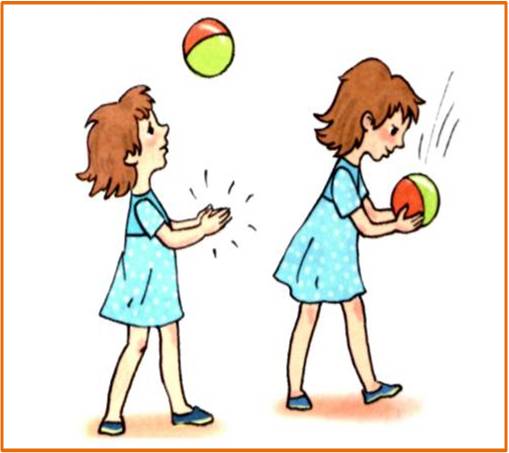 Подвижная игра«Перелет птиц» Дети стоят на одном конце площадки – «птицы». На другом конце –укрытие для птиц. По сигналу «птицы улетают» птицы летят, расправив крылья. По сигналу «буря» птицы летят в укрытие – скрываются от бури. По сигналу «буря прекратилась», птицы летают. Продолжительность 5-7 минут.Заключительная частьИгра «Цапля»Дети идут по кругу, по сигналу «Цапля!» встают на одной ноге.